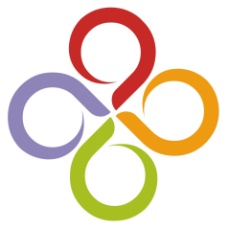 АКАДЕМИЯИННОВАЦИОННОГО ОБРАЗОВАНИЯИ РАЗВИТИЯАдрес: 117292 , г. Москва, ул. Земляной вал, д.7Телефон: 7 (499) 755-91-18 e-mail: dpo.aior@gmail.comУважаемые коллеги!В рамках реализации Федерального закона «О защите детей от информации, причиняющей вред их здоровью и развитию», Концепции информационной безопасности детей и других профильных документов Российской Федерации, направленных на реализацию национальной политики в области информационной безопасности детей и молодежи, в том числе по тематике управления и экономики в рассматриваемой области, 1 – 5 марта 2021 г состоится V Всероссийская ежегодная научно-практическая конференция «Информационная безопасность и дети» по теме: «Воспитание и социализация в цифровую эпоху».Организаторами конференции выступают Академия инновационного образования и развития, Российская академия естественных наук, Московский экономический институт. Конференцию поддерживают Министерство просвещения Российской Федерации, Институт изучения детства, семьи и воспитания РАО, Координационный центр национального сегмента сети интернет RU/РФ, Ассоциация кинообразования и медиапедагогики России, Общественное движение «Информация для всех», Издательский дом «Русское слово», НП «Доверие. Партнерство. Право», другие профильные организации.Целью мероприятия является обсуждение актуальных вопросов организации процесса обеспечения информационной безопасности и воспитания детей и молодежи в новых информационных реалиях с учетом вызовов последнего времени.Вопросы к обсуждению:нормативно-правовое обеспечение информационной безопасности детско-юношеской аудитории;содействие построению национальной системы организации безопасной информационной среды (далее – БИС), в том числе вопросов её экономики, финансирования и управления;глобальные киберугрозы и информационное противоборство в киберпространстве;психолого-педагогические аспекты организации БИС, формирование культуры информационной безопасности личности с использованием средств и методов медиаобразования и критического мышления;повышение эффективности работы образовательных организаций в сотрудничестве с профильным бизнесом и «третьим сектором» в условиях БИС;использование механизмов БИС и медиаобразования в дополнительном образовании детей и молодежи, а также в формировании позитивного информационного пространства и его контентном наполнении.Подробная информация о содержании изложена в приложениях к письму и интернет-площадках организаторов конференции.Целевая аудитория конференции – директора школ, руководители и эксперты в области просвещения, образования, науки, культуры, коммуникации и связи, информационной безопасности, цифровой экономики, представители органов государственной и муниципальной власти, молодежной политики, психологи, социальные работники, библиотекари, руководители детских, школьных и иных профильных СМИ и периодических изданий, представители бизнеса и общественных организаций, родители.В ходе конференции участники познакомятся с эффективными практиками по профилактике информационных угроз и обеспечению безопасной информационной среды образовательной организации, получат сертификаты, право на одну бесплатную публикацию в одном из журналов-партнеров мероприятия. Участники конференции могут стать членами Всероссийского экспертного совета «Безопасная информационная среда», созданного Академией инновационного образования и развития при поддержке партнерских организаций. Проект программы конференции в Приложении № 1По итогам конференции планируется выпуск сборника материалов.Конференция пройдет в дистанционном формате.Обязательна электронная регистрация. Заявки на участие просим направлять до 20 февраля 2021 года через формуhttps://docs.google.com/forms/d/1VWzGKb7Q-KrsAiTPiXP9KhN15u813sMWrNF-EOoxx80/Заявки, записи докладов (Приложение № 2), а также статьи для публикации в специальном выпуске информационно-методического журнала «ВНЕшкольник» (Приложение № 3) принимаются до 20 февраляУважаемые коллеги, просим Вас поддержать конференцию, довести информацию до заинтересованных лиц.Надеемся на дальнейшее плодотворное сотрудничество.Исполнитель: Ордокова Юлия Валерьевна, f-pr@bk.ru, 8 928 710-52-06Приложение № 1ПРОГРАММАV ВСЕРОССИЙСКОЙ НАУЧНО-ПРАКТИЧЕСКОЙ КОНФЕРЕНЦИИ«ИНФОРМАЦИОННАЯ БЕЗОПАСНОСТЬ И ДЕТИ»Тема конференции 2021 года«Воспитание и социализация в цифровую эпоху»МЕРОПРИЯТИЯ КОНФЕРЕНЦИИПленарное совещание конференции. 2 марта 10.30 ОП РФМодераторы:Агре Наталья Валентиновна, директор Института изучения детства, семьи и воспитания РАО, член Общественной палаты РФ, заместитель председателя Общественного совета при Министерстве транспорта РФ,Рубцова Ольга Владимировна – ректор Академии инновационного образования и развития, главный редактор журнала «Внешкольник», кандидат педагогических наук, член-корреспондент Российской академии естественных наук, член научного совета по вопросам воспитания подрастающего поколения Российской академии образования.Открытое заседание экспертного совета «Безопасная информационная среда» совместно с рабочей группой по защите семьи и традиционных семейных ценностей Общественного совета при Уполномоченном при Президенте Российской Федерации по правам ребёнка по проблеме «Детская игрушка: куда дальше?»3 марта в 16.00 ZOOMМодераторы:Беккер Наталья Салаватовна, президент Фонда общественного развития «Мир без границ», руководитель рабочей группы по защите семьи и традиционных семейных ценностей Общественного совета при Уполномоченном при Президенте Российской Федерации по правам ребёнка,Рубцова Ольга Владимировна – ректор Академии инновационного образования и развития, главный редактор журнала «Внешкольник», кандидат педагогических наук, член-корреспондент Российской академии естественных наук, член научного совета по вопросам воспитания подрастающего поколения Российской академии образования.Церемония награждения конкурса «Расскажи миру о своей Родине». 2 марта 13.00 ОП РФМодераторы:Аверкиева Екатерина Владимировна – Президент АНО «Инновационный центр развития и воспитания детей и молодёжи», руководитель направления просвещения и инновационных методов развития детей и молодежи в Академии инновационного образования и развития, старший преподаватель МПГУ, эксперт Общественного совета при Департаменте образования г. Москвы, член Общественного совета при префекте ЗАО г. Москвы,Ордокова Юлия Валерьевна – выпускающий редактор информационно-методического журнала «ВНЕшкольник», заведующая отделом по работе с подростками и молодежью ГБУК г. Москвы «Культурный центр «Алые паруса» член Общественной палаты Кабардино-Балкарской Республики.Церемония награждения конкурса «Гимн России понятными словами». 2 марта 14.30 ОП РФМодераторы:Аверкиева Екатерина Владимировна – Президент АНО «Инновационный центр развития и воспитания детей и молодёжи», руководитель направления просвещения и инновационных методов развития детей и молодежи в Академии инновационного образования и развития, старший преподаватель МПГУ, эксперт Общественного совета при Департаменте образования г. Москвы, член Общественного совета при префекте ЗАО г. Москвы,Ордокова Юлия Валерьевна – выпускающий редактор информационно-методического журнала «ВНЕшкольник», заведующая отделом по работе с подростками и молодежью ГБУК г. Москвы «Культурный центр «Алые паруса» член Общественной палаты Кабардино-Балкарской Республики.Открытое заседание руководителей инновационных площадок. 4 марта 17.00 ZOOMМодераторы:Рубцова Ольга Владимировна – ректор Академии инновационного образования и развития, главный редактор журнала «Внешкольник», кандидат педагогических наук, член-корреспондент Российской академии естественных наук, член научного совета по вопросам воспитания подрастающего поколения Российской академии образования.Сагалаева Ирина Юрьевна, директор МАОУ «Лицей» городского округа город  Урюпинск Волгоградской области, Почетный работник общего образования РФ, член экспертного совета «БИС».Дискуссионная площадка «Анимация в твоём смартфоне». 4 марта 2021 10.00 ZOOMМодератор и основной докладчик:Струсовский Сергей Георгиевич, режиссёр, продюсер, сценарист анимационного, игрового и документального кино (киностудии «Союзмультфильм», «ВРЕМЯ КИНО», «Абсолют фильм»), призёр международных кинофестивалей, кинопедагог, член Союза кинематографистов и Гильдии режиссёров России.Круглые столыКинообразование и медиапедагогика в решении проблем информационной безопасности детей. 1 марта 10.00 ZOOMМодераторы:Бондаренко Е. А., президент Ассоциации кинообразования и медиапедагогики Российской Федерации, доцент ВГИК, член Программного комитета Конференции,Демидов А.А, член правления Ассоциации кинообразования и медиапедагогики Российской Федерации, лидер Общественного движения «Информация для всех», с.н.с. Центра экономики непрерывного образования РАНХиГС, заместитель председателя Оргкомитета конференции.Развитие профориентационно значимых цифровых источников и инструментов. 1 марта 12.30 ZOOMМодераторы:Черкашин Е.О. – к.п.н., старший научный сотрудник Лаборатории стратегии и теории воспитания Института стратегии развития образования РАО, разработчик модуля,Родичев Н.Ф. – к.п.н., научный сотрудник Федерального института развития образования РАНХиГС, эксперт Апробации и внедрения примерной программы воспитания.Межкультурная коммуникация и социализация в информационном обществе. 1 марта 13.00 ZOOMМодераторы:Ордокова Ю.В. – выпускающий редактор информационно-методического журнала «ВНЕшкольник», заведующая отделом по работе с подростками и молодежью ГБУК г. Москвы «Культурный центр «Алые паруса» член Общественной палаты Кабардино-Балкарской Республики,Челышева И.В. – заведующий кафедрой педагогики и социокультурного развития личности Таганрогского института им. А.П. Чехова (филиал Ростовского государственного экономического университета (РИНХ), вице-президент Ассоциации кинообразования и медиапедагогики России, кандидат педагогических наук, член Оргкомитета конференции.Медиаволонтерство – инновационный ресурс социальной активности детей и молодежи. 1 марта 15.00 ZOOMМодераторы:Загладина Х.Т. – к.и.н., руководитель Центра социализации, воспитания и дополнительного образования издательства «Русское слово», главный редактор научно-популярного журнала «Учительский клуб», член Координационного совета при Общественной палате РФ по развитию добровольчества (волонтерства), член-корр. РАЕН,Горбунова Л.Н. – проректор по научной работе и информационным технологиям Московского экономического института, доктор педагогических наук, профессор, почетный работник высшего профессионального образования, член-корреспондент Международной Академии наук педагогического образования (МАНПО).Управляющий совет как регулятор информационно-воспитательной политики школы. 1 марта 17.00 ZOOMМодераторы:Алферов А.Н. – руководитель Всероссийской ассоциации управляющих советов школ РФ, директор НП «Доверие. Партнерство. Право», член Коллегии Министерства просвещения Российской Федерации.Панова Елена Викторовна, эксперт НП «Доверие. Партнерство. Право», кооптированный член УС ГБОУ Школа 1637Савина Оксана Александровна, юрист, Председатель общественной организации защиты прав потребителей «Правовая Гарантия», модератор тематической площадки «Образование» ОНФ Москва, партнер НП «Доверие. Партнерство. Право», судебный эксперт.Программа воспитания без домыслов и фантазий. 3 марта 14.00 ZOOMМодераторы:Селиванова Н. Л.- главный научный сотрудник Лаборатории стратегии и теории    воспитания Института стратегии развития образования РАО, д.п.н, профессору, член-корреспондент РАОСтепанов П.В. – д.п.н., заведующий Лабораторией стратегии и теории воспитания личности Института стратегии развития образования РАО.Позитивный контент: формы его создания и распространения. 4 марта 13.00 ZOOMМодераторы:Аверкиева Е.В. – президент АНО «Инновационный центр развития и воспитания детей и молодёжи», руководитель направления просвещения и инновационных методов развития детей и молодежи в Академии инновационного образования и развития, старший преподаватель МПГУ, эксперт Общественного совета при Департаменте образования г. Москвы, член Общественного совета при префекте ЗАО г. Москвы,Ручьева О.Е. - основатель и руководитель центра маркетинговых технологий и торговли «Умная страна», основатель социального проекта «Семья 3.0»Новикова Т.И., сотрудник Координационного центра национального домена RU/РФДополнительное образование: перспективы и вызовы цифровой среды. 4 марта 15.00 ZOOMМодераторы:Буйлова Л.Н. – главный редактор журнала «Про-ДОД», старший методист нормативно-методического отдела ГБПОУ «Воробьевы горы» (Московский дворец пионеров), заместитель главного редактора журнала «Внешкольник», проректор по научно-методической работе Академии инновационного образования и развития, научный руководитель Межрегиональной ассоциации педагогов дополнительного образования, Почетный работник общего образования, кандидат педагогических наук, доцент,Егоров В.Ф. – педагог дополнительного образования гимназии им. Ф.К. Салманова г. Сургут, член Всероссийского общественного совета «Безопасная информационная среда»,Фёдоров В.В. – педагог дополнительного образования, член общественного совета при Уполномоченном по правам ребенка при Президенте РФ.Воспитание детей и молодежи как фактор национальной безопасности. 5 марта ZOOMМодератор:Рожнова Т.М. – ученый секретарь Отделения безопасности в экстремальных ситуациях Российской академии естественных наук, член-корр. РАЕН, доцент кафедры медицинской генетики ФГАОУ ВО Первого МГМУ имени И.М. Сеченова Минздрава России (Сеченовский университет), кандидат медицинских наук.Приложение № 2Требования к видеозаписиДлительность видеозаписи по проблеме секции не более 15 минут. Запись можно произвести на телефон или в zoom, разместить ее на google-диске и ссылку прикрепить в форму регистрации. В начале указать тему и ФИО, место работы и должность докладчика.Технические требования к видеоФормат MP4 (MPEG-4): кодеки видео H.264Частота кадров частота 24, 25 или 30 кадров в секундуКоличество видеодорожек 1Соотношение сторон. 16:9(горизонтальное видео)Минимальное разрешение видео не менее 1280 x 720Аудиокодеки AACКоличество аудиодорожек 1Битрейт аудио: 128 Кбит/с или вышеКоличество каналов в аудиодорожке максимум 2Видео должно быть качественным и четким, без артефактов сжатия и эффекта «дрожания» камеры. Убедитесь, что аудио грамотное, качественное, синхронное с видео и приятное для восприятия на слух. В аудио не должно быть помех, резких или слишком громких звуков.Приложение № 3Требования к публикациив информационно-методическом журнале «ВНЕшкольник»К публикации принимаются ранее не публиковавшиеся материалы на русском языке. Авторами могут быть специализирующиеся на дополнительном образовании детей и молодёжи научные сотрудники, аспиранты, соискатели, преподаватели, бакалавры, магистранты. Название файла должно содержать дату и фамилию автора.Объем статьи: не менее 3 и не более 10 страниц машинописного текста (от 5 до 25 тыс. печатных знаков). Оригинальность текста: не менее 70%. Форматы файлов для текста: .doc, .docx, rtf. Шрифт: Times New Roman Размер шрифта (кегль): 14 Форматы файлов для иллюстраций: .jpg, .gif, .tiff, .bmp, .png. Фото: более 1 мб. Таблицы, схемы, рисунки размещаются в тексте, в рамках рабочего поля. Страницы должны быть пронумерованы.Последовательность изложенияЗаголовок (название статьи). Располагается по центру, Шрифт 14 пт.Автор. ФИО автора полностью, ученая степень, ученое звание, Author ID и spin-код (если есть), место работы, страна, город, научный руководитель (если есть): ФИО, ученая степень, ученое звание. Если авторов два и более, информация о каждом – с новой строки. Выравнивается по правой стороне.Аннотация. Не более 750 знаков с пробелами. Курсивом. Выравнивание по ширине страницы.Ключевые слова: 5 – 8 слов или словосочетаний.Текст статьи. Размер шрифта – 14 пт. Выравнивание по ширине страницы.Ссылки на литературу и источники оформляются следующим образом квадратными скобками: [1, с. 231], где 1 – номер источника в списке литературы, с. 231 – номер страницы в источнике. Список литературы размещается в конце статьи и оформляется в порядке упоминания и цитирования в тексте статьи. [номер по порядку] Фамилия и инициалы автора/авторов // название // выходные данные, включая название издательства и год выпуска. Номер страницы или ссылка на интернет-страницу с указанием даты просмотра материала в Интернет.Подробнее на http://www.vneshkolnik.su/?page_id=281Редакционный совет оставляет за собой право редактировать статью и отказать в публикации. Статья должна соответствовать теме конференции и заявленной секции.Исх. № 78 от 11.02.2021Информационное письмоС уважением,к.п.н.,член-корр РАЕН,Ректор Академии инновационногообразования и развитияРубцоваОльга Владимировна